Dodatek č. 3ke smlouvě o spolupráci při řešení části projektu výzkumu a vývoje č. 16-27611A 
a poskytnutí účelové podporySmluvní strany:Národní ústav duševního zdraví 
250 67 Klecany, Topolová 748 
IČ 0023752 
zastoupený ředitelem 
prof. MUDr. Cyrilemiiiischlem, DrSc., FRCPsych.(dále jen „příjemce")aFakultní nemocnice v Motole, 
státní příspěvková organizace 
150 06 Praha 5, V Úvalu 84/1 
IČ 00064203 
zastoupená ředitelem 
JUDr. Ing. Miloslavem Ludvíkem, MBAč. účtu VYMAZÁNO(dále jen „další účastník")se dohodly na následujícím dodatku k výše uvedené smlouvě:Smluvní strany na základě čl. 3 odst. 3.1 výše uvedené smlouvy upřesňují výšipodpory z prostředků přidělených Poskytovatelem, kterou poskytuje příjemce dalšímuúčastníkovi na řešení části projektu č. 16-27611A takto:Po obdržení podpory z AZV pro kalendářní rok 2019 poskytne příjemce dalšímu účastníkovicelkem 886 000 Kč. Tato částka zahrnuje:prostředky na investiční náklady: O Kčprostředky na neinvestiční náklady: 886 000 Kčz toho ostatní provozní náklady: 259 000 Kčz toho osobní náklady: 627 000 KčOstatní ustanovení Smlouvy se nemění a zůstávají v platnosti.Tento dodatek č. 3 se stává nedílnou součástí shora uvedené smlouvy, je vyhotoven ve třech identických výtiscích s vlastností originálu, z nichž jeden je určen pro AZV, jeden pro příjemce a jeden pro dalšího účastníka.Tento dodatek č. 3 nabývá platnosti dnem jeho podpisu oběma smluvními stranami.Tento dodatek č. 3 nabývá účinnosti dnem jeho uveřejnění v registru smluv dle zákona o registru smluv. K zajištění uveřejnění dodatku v registru smluv se zavazuje příjemce.Smluvní strany závazně prohlašují, že si tento dodatek přečetly, s jeho obsahem se seznámily a bezvýhradně s ním souhlasí.Za příjemce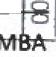 prof. MUDr. Cyril Hiischl, DrSc., FRCPsych. ředitel a statutární zástupce NUDZV Klecanech dne		V Praze dne 